GRÖNA KVINNOR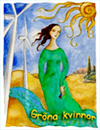 Medlemsbrev i fullmåne. Snart är alla sommarfåglar tillbaka till vår breddgrad, deras sång ger glädje i allt ljusare årstid. Gröna kvinnors workshop var välbeskt! Det var på FN:s Kvinnokommission (CSW) som uppföljning av Platform för Action, Beijing+20 gjordes och 8 000 kvinnor var på plats i New York. Vår tid var 16.30 en lördagseftermiddag och många NGO hade åkt hem, men vårt tema lockade. ”Ekonomin ska underställas människa och miljö och ansvar ska utkrävas i alla led för vad investeringar medför”. Det var mycket erfarna och kompetenta kvinnor som samlades, varav en lärare med en grupp elever som ska forska inom området. Majoriteten kom från anglosaxiska länder så vi tog också upp det pågående arbetet med transatlantiskt frihandelsavtal (TTIP) som i nuläget totalt saknar ett genusperspektiv.  Medverkande från afrikanska kontinenten berättade om strategiskt arbete för att få justa arbetsvillkor, hindra miljöförstörelse och ge kvinnor utbildning. Vi har att lära av deras erfarenheter av bolags framfart, bolag vi inte ska ha pensionssparande i. Den energi som uppstod på workshopen peppade oss alla, Vivianne och undertecknad kände att Gröna kvinnor är in the flow På Sveriges Kvinnolobbys årsmöte gav de som medverkat på CSW sina reflektioner. Från lobbyns sida var fokus att sprida rapporten från Nordiskt Forum förra sommaren. Mäns våld mot kvinnor och den svenska sexköpslagen var också aktuella på seminarier. En skrivning om att prostitution kan ses som ett arbete smög sig in i den officiella handboken som CSW - gruppen från New York tagit fram. Detta orsakade stora rabalder och vi var flera som hjälptes åt så att handboken drogs in för omarbetning. Slutligen var det fantastiskt att lyssna på Hillary Clinton som också vill ta ett grepp om näringslivet, lite oklart hur bara. Och Mary Robertsson som är en kraftfull förebild för demokratiska värden. Inom det Nordiska klustret finns nu en arbetsgrupp som jobbar för en Nordisk Feministisk agenda.Ordförande har ordetPå Rio+20 mötet för snart tre år sedan lyckades social hållbarhet bryta sig in som en lika viktig faktor som ekologisk hållbarhet för en hållbar ekonomi. Det blev tre nyckelord och jämställdhet inkluderades i det socialt hållbara. UN WOMEN var mycket missnöjda att inte jämställdhet fick egen rubrik och Gröna kvinnor agiterade för att jämställdhet är en förutsättning för en hållbar värld.   Nu skärps frågan igen; utan en social hållbarhet kan vi inte styra om klimatsmart, få slut på krig och balans i ekonomin. Efter ett par månader på insidan i Stockholms sociala arbete är jag benägen att påstå att utan en generell social trygghet faller samhället ihop, och samordning behövs. Arbetet med social finansiell samordning tar allt fastare former runt om i landet, en resa vars mål jag tror kommer att en grundförsäkring för alla. Och här ska göras sociala investeringar, sådana vi kan räkna hem om en sådär 25-30 år, en gemensam bild av framtiden blir tydligare för allt fler, det bådar gott för växtkraft.Ewa LarssonPå gång:9:e maj ABF Stockholm kl 14.30–15.45Branting, plan 1: PATRIARKALA STRUKTURER BAKOM VAL AV ENERGISYSTEM – FEMINISM & HÅLLBARHETEwa Larsson, samhällsvetare och ordförande för Gröna kvinnor och Ulla Klötzer, Kvinnor för Fred i Helsingfors. Arrangör: Gröna kvinnorKatalog för hela programmet: http://abfstockholm.se/wp-content/uploads/2015/05/Feministiskt-forum-program-webb.pdfhttp://abfstockholm.se/event/2015/05/feministiskt-forum-2/